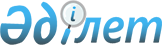 Об утверждении Правил оказания услуг телерадиовещанияПриказ Министра культуры и информации Республики Казахстан от 29 июня 2012 года № 89/1. Зарегистрирован в Министерстве юстиции Республики Казахстан 6 августа 2012 года № 7820.
      Сноска. Заголовок в редакции приказа Министра информации и коммуникаций РК от 07.03.2018 № 77 (вводится в действие по истечении десяти календарных дней после дня его первого официального опубликования).
      В соответствии с подпунктом 11) пункта 1 статьи 7 Закона Республики Казахстан "О телерадиовещании" ПРИКАЗЫВАЮ:
      Сноска. Преамбула - в редакции приказа Министра информации и общественного развития РК от 22.12.2021 № 418 (вводится в действие по истечении десяти календарных дней после дня его первого официального опубликования).


       1. Утвердить прилагаемые Правила оказания услуг телерадиовещания.
      Сноска. Пункт 1 в редакции приказа Министра информации и коммуникаций РК от 07.03.2018 № 77 (вводится в действие по истечении десяти календарных дней после дня его первого официального опубликования).


      2. Департаменту стратегического планирования и международного сотрудничества Министерства культуры и информации Республики Казахстан обеспечить:
      1) государственную регистрацию настоящего приказа в Министерстве юстиции Республики Казахстан;
      2) в установленном порядке официальное опубликование настоящего приказа;
      3) размещение настоящего приказа на интернет-ресурсе Министерства культуры и информации Республики Казахстан.
      3. Контроль за исполнением настоящего приказа возложить на вице-министра культуры и информации Республики Казахстан Кырыкбаева А.О.
      4. Настоящий приказ вводится в действие по истечении десяти календарных дней после дня его первого официального опубликования.
      СОГЛАСОВАНО   
      Министр транспорта и коммуникаций   
      Республики Казахстан   
      ________________ А. Жумагалиев   
      29 июня 2012 года Правила оказания услуг телерадиовещания
      Сноска. Правила в редакции приказа Министра информации и коммуникаций РК от 07.03.2018 № 77 (вводится в действие по истечении десяти календарных дней после дня его первого официального опубликования). Глава 1. Общие положения
      1. Настоящие Правила оказания услуг телерадиовещания (далее – Правила) разработаны в соответствии с подпунктом 11) пункта 1 статьи 7 Закона Республики Казахстан "О телерадиовещании" (далее – Закон) и определяют порядок оказания услуг телерадиовещания на территории Республики Казахстан.
      Сноска. Пункт 1 - в редакции приказа Министра информации и общественного развития РК от 22.12.2021 № 418 (вводится в действие по истечении десяти календарных дней после дня его первого официального опубликования).


      2. Настоящие Правила распространяются на:
      1) операторов телерадиовещания, оказывающих услуги телерадиовещания и технологически связанные с ними услуги;
      2) физических и юридических лиц, заключивших с оператором телерадиовещания договор на получение услуг телерадиовещания (далее – абонент);
      3) отечественные теле-, радиокомпании, а также на филиалы (представительства) иностранных теле-, радиоканалов (телерадиокомпании);
      4) распространителей индивидуальных спутниковых и эфирных приемных устройств (далее – распространитель).
      3. В настоящих Правилах используются следующие понятия:
      1) абонентская линия – линия связи, являющаяся частью местной сети телекоммуникаций и соединяющая абонентское устройство со средствами телекоммуникаций этой сети;
      2) присоединение к публичному договору – способ заключения договора между оператором телерадиовещания и абонентом, при котором присоединяющийся абонент принимает условия предложенного публичного договора в порядке предусмотренным таким публичным договором, предложенным Оператором;
      3) распространитель индивидуальных спутниковых и эфирных приемных устройств – физическое или юридическое лицо, распространяющее карты условного доступа к услугам операторов телерадиовещания, оборудование, предназначенное для индивидуального приема теле-, радиосигнала операторов телерадиовещания, имеющих лицензию в сфере телерадиовещания и обладающих собственными спутниковыми системами вещания на территории Республики Казахстан;
      4) пользовательское оборудование – технические средства (в том числе, приемный спутниковый комплект, телевизионный приемник, радиоприемник), предназначенные для приема, обработки и воспроизведения сигналов теле-, радиоканалов;
      5) сигнал теле-, радиоканала – электрический сигнал теле-, радиоканала, технологические параметры которого определены в соответствии с техническими нормами и стандартами;
      6) сеть оператора телерадиовещания – используемая оператором телерадиовещания совокупность технических средств и каналов связи, обеспечивающих ретрансляцию теле-, радиоканалов на территории, определяемой параметрами этих средств;
      7) телерадиовещание – формирование и (или) распространение теле-, радиоканалов с использованием технических средств телекоммуникаций и в сетях телекоммуникаций для публичного приема потребителем в открытом или кодированном виде;
      8) карта условного доступа – устройство, содержащее идентификатор индивидуальных спутниковых и эфирных приемных устройств, обеспечивающее доступ абонента к услугам оператора телерадиовещания;
      9) канал вещания – физическая среда, сформированная радиоэлектронными техническими средствами, по которым осуществляется доставка сигнала теле-, радиоканалов от источника до абонента;
      10) оператор телерадиовещания – физическое или юридическое лицо, получившее лицензию для занятия деятельностью по распространению теле-, радиоканалов;
      11) интернет – всемирная система объединенных сетей телекоммуникаций и вычислительных ресурсов для передачи электронных информационных ресурсов.
      Сноска. Пункт 3 - в редакции приказа Министра информации и общественного развития РК от 22.12.2021 № 418 (вводится в действие по истечении десяти календарных дней после дня его первого официального опубликования).


      4. Оператор телерадиовещания при формировании пакетов теле-, радиоканалов размещает обязательные теле-, радиоканалы с соблюдением последовательности порядкового номера, согласно перечню обязательных теле-, радиоканалов, утвержденному приказом Министра информации и общественного развития Республики Казахстан от 17 июня 2019 года № 171 (зарегистрирован в Реестре государственной регистрации нормативных правовых актах под № 18861), в приоритетном порядке путем присвоения в цифровом вещании и вещании в сетях телекоммуникаций последовательных чисел, начиная с первого и более, и в аналоговом вещании путем размещения в начале сетки разделения частот каналов.
      Сноска. Пункт 4 - в редакции приказа Министра информации и общественного развития РК от 22.12.2021 № 418 (вводится в действие по истечении десяти календарных дней после дня его первого официального опубликования).


      5. Взаимоотношения операторов телерадиовещания с абонентами и теле-, радиокомпаниями, возникающие при оказании услуг телерадиовещания, осуществляются на государственном и русском языках.
      6. Услугами телерадиовещания являются:
      1) услуги эфирного телерадиовещания;
      2) услуги спутникового телерадиовещания;
      3) услуги кабельного телерадиовещания;
      4) услуги телерадиовещания в сетях телекоммуникаций.
      Сноска. Пункт 6 - в редакции приказа Министра информации и общественного развития РК от 22.12.2021 № 418 (вводится в действие по истечении десяти календарных дней после дня его первого официального опубликования).


      7. Услуги телерадиовещания оказываются в соответствии c тарифами, установленными операторами телерадиовещания.
      Оператор телерадиовещания извещает абонентов и теле-, радиокомпании об изменении тарифов через интернет ресурс и (или) центры обслуживания абонентов не позднее, чем за десять календарных дней до введения новых тарифов.
      8. При проведении плановых профилактических и ремонтных работ на оборудовании сетей операторов телерадиовещания допускаются технологические перерывы в виде полного или частичного прерывания оказания услуг телерадиовещания, не чаще одного раза в месяц, в будние дни на срок не более шести часов. Глава 2. Порядок оказания услуг телерадиовещания Параграф 1. Порядок заключения и расторжения Договора
      9. Для заключения договора об оказании услуг телерадиовещания абонент обращается к оператору телерадиовещания.
      Услуги телерадиовещания физическим лицам оказываются на основании договора об оказании услуг телерадиовещания, являющегося публичным договором, и который вступает в действие после его акцепта абонентом в порядке предусмотренном таким договором.
      Услуги телерадиовещания юридическим лицам оказываются на основании индивидуального договора об оказании услуг телерадиовещания, заключаемого в письменной форме.
      10. Для заключения договора оператору телерадиовещания подается заявление, форма которого устанавливается оператором телерадиовещания.
      Для получения услуги телерадиовещания физическое лицо обращается к оператору телерадиовещания посредством подачи электронного заявления на интернет-ресурсе оператора, либо письменного заявления в центры обслуживания абонентов.
      На интернет-ресурсе или в центрах обслуживания оператор телерадиовещания предоставляет абонентам следующую информацию:
      текст публичного договора;
      сведения о бюро ремонта;
      сведения о центрах обслуживания абонентов;
      тарифы на услуги телерадиовещания;
      порядок, форму и систему оплаты услуг телерадиовещания.
      11. Отказ оператора телерадиовещания от заключения договора при наличии технической возможности предоставления абоненту услуг телерадиовещания не допускается.
      12. Оператор телерадиовещания отказывает абоненту в заключении договора в следующих случаях:
      1) оказание услуг может создать угрозу безопасности и обороноспособности государства, здоровью или безопасности людей;
      2) оказание услуг невозможно ввиду физических, топографических или иных естественных препятствий, или отсутствия технических возможностей в помещении абонента;
      3) при отсутствии свободной спутниковой емкости и (или) емкости в цифровом потоке эфирного телерадиовещания;
      4) при несоответствии технических средств абонента техническим требованиям к этому виду оборудования;
      5) при несоблюдении технических требований проектов сетей телерадиовещания или условий договора;
      6) приостановлен срок действия лицензии оператора телерадиовещания.
      13. При оказании услуг телерадиовещания оператор телерадиовещания:
      1) предоставляет абонентам подробную информацию об оказываемых услугах телерадиовещания;
      2) оказывает услуги телерадиовещания в соответствии с условиями договора, и доводит до абонентов необходимую информацию, в том числе о введении новых тарифных планов, путем средств массовой информации и в центрах работы с абонентами;
      3) производит перерасчет абонентской платы в случае отсутствия доступа к услугам телерадиовещания по вине оператора телерадиовещания;
      4) обеспечивает возможность пользования услугами телерадиовещания 24 часа в сутки;
      5) устраняет недостатки в оказании услуг телерадиовещания, обнаруженные в ходе оказания этой услуги;
      6) доступным способом (средства массовой информации, сайты, личный кабинет, SMS-сообщения, телефонный обзвон) информирует абонентов об авариях на сети оператора телерадиовещания, приведших к приостановке работы сети, и о предполагаемых сроках устранения аварий;
      7) направляет абоненту письменный ответ на письменное обращение не позднее пятнадцати календарных дней со дня его получения;
      8) возвращает абоненту по его заявлению излишне уплаченные денежные средства за оказанные услуги телерадиовещания либо засчитывает их в качестве авансирования услуг телерадиовещания при согласии абонента;
      9) ведет учет заключенных договоров об оказании услуг телерадиовещания;
      10) возобновляет оказание услуг телерадиовещания абоненту в течение 12 часов с момента получения оператором телерадиовещания подтверждения оплаты от абонента или представления абонентом документов, подтверждающих ликвидацию задолженности по оплате услуг телерадиовещания (в случае приостановления оказания услуг телерадиовещания);
      11) предоставляет возможность посредством интернет-ресурса или кол-центра, или посредством интерфейса услуги на абонентском устройстве/телевизионном приемнике осуществлять замену абонентам тарифного плана;
      12) изменяет условия тарифа на услуги телерадиовещания, известив абонента об этом за десять календарных дней до введения их в действие;
      13) принимает в течение семи календарных дней со дня подачи абонентом заявления об ухудшении качества услуг передачи данных (в случае, если причины ухудшения качества связаны с оборудованием или действиями оператора, которые привели к массовым жалобам со стороны абонентов) необходимые меры по восстановлению качества и производит перерасчет за оказанные услуги.
      14. Физические и юридические лица заключают договора с несколькими операторами телерадиовещания на оказание услуг телерадиовещания в порядке, установленном настоящими Правилами, при условии, что его подключение к сетям телерадиовещания других операторов не приводит к возникновению помех в этих сетях.
      15. Внесение изменений и дополнений в договора с физическими и юридическими лицами оформляются в соответствии с гражданским законодательством Республики Казахстан. 
      16. При переходе прав оператора на действующих сетях телерадиовещания к другому лицу предыдущие договоры с физическими и юридическими лицами расторгаются и заключаются новые договоры в соответствии с настоящими Правилами.
      17. При смене юридического адреса физического лица и адреса местонахождения юридического лица договор подлежит расторжению и при необходимости заключается новый договор с оператором телерадиовещания в соответствии с настоящими Правилами.
      18. Заявление о расторжении Договора подается оператору телерадиовещания в письменном виде, не позднее, чем за тридцать календарных дней до предполагаемой даты расторжения Договора, если иное не указано в Договоре.
      19. Расторжение Договора об оказании услуг телерадиовещания, а также прекращение оказания телерадиовещания абоненту, теле-, радиокомпании услуг не отменяют его обязанности по оплате имеющихся задолженностей.
      20. Оператор приостанавливает доступ к сети телерадиовещания в следующих случаях:
      1) при нарушении условий Договора;
      2) при несоблюдении правил эксплуатации оборудования; 
      3) при использовании на сети телерадиовещания, не сертифицированного оборудования;
      4) при несвоевременной оплате услуг телерадиовещания оператор телерадиовещания.
      Доступ к сети телерадиовещания приостанавливается в порядке предусмотренном Договором об оказании услуг телерадиовещания. Параграф 2. Особенности оказания услуг телерадиовещания теле-, радиокомпаниям
      21. Время предоставления услуги оператором телерадиовещания регламентируется еженедельным расписанием теле-, радиокомпании с учетом времени необходимого для проведения плановых контрольных измерений и плановых остановок.
      22. Объемы услуг фиксируются ежемесячно в актах оказанных услуг, подписанных оператором телерадиовещания и теле-, радиокомпанией.
      23. Оператор телерадиовещания:
      1) обеспечивает соблюдение технологических параметров сигналов теле-, радиоканалов при их распространении;
      2) исключен приказом Министра информации и общественного развития РК от 21.04.2023 № 141-НҚ (вводится в действие по истечении десяти календарных дней после его первого официального опубликования).

      Сноска. Пункт 23 с изменением, внесенным приказом Министра информации и общественного развития РК от 21.04.2023 № 141-НҚ (вводится в действие по истечении десяти календарных дней после его первого официального опубликования).


      24. Теле-, радиокомпания:
      1) обеспечивает согласованный с оператором телерадиовещания бесперебойный режим подачи сигналов теле-, радиоканалов;
      2) обеспечивает подачу на технические средства оператора телерадиовещания сигналов теле-, радиоканалов, соответствующих техническим параметрам, указанным в Договоре с оператором телерадиовещания. Параграф 3. Особенности оказания услуг по распространению теле-, радиоканалов по каналам спутникового и эфирного вещания
      25. Услуги по распространению теле-, радиоканалов по каналам спутникового и эфирного вещания предоставляются в соответствии с еженедельной сеткой вещания, предоставленной телерадиокомпанией оператору телерадиовещания не менее чем за три рабочих дня до наступления текущей недели.
      При круглосуточном вещании телерадиоканала или фиксированном времени начала и окончания передач еженедельное расписание не предоставляется.
      26. Среднесуточный и общий объем вещания для подачи на сеть оператора телерадиовещания, место оказания услуг, срок оказания услуг указывается в Договоре между оператором телерадиовещания и теле-, радиокомпанией.
      27. Началом оказания населению услуги по распространению теле -, радиоканалов свободного доступа по каналам спутникового и эфирного вещания является дата монтажа и настройки пользовательского оборудования.
      Началом оказания населению услуги по распространению платных пакетов теле-, радиоканалов по каналам спутникового и эфирного вещания с непосредственным доступом населения является дата активации данной услуги в системе оператора телерадиовещания. Параграф 4. Особенности оказания услуг по передаче видео- и аудиозаписей
      28. Услуги передачи видео-, аудиозаписей классифицируются по срокам их проведения с момента поступления заявки.
      29. Заявка на оказание услуг по передаче видео-, аудиозаписей подается оператору телерадиовещания в письменном произвольном виде в зависимости от срока проведения.
      30. Фактическое время подачи видео-, аудиозаписей определяется со времени начала передачи, указанного в заявке, до фактического времени окончания передачи по заявке, либо фактического окончания передачи видео-, аудиозаписей. Параграф 5. Особенности оказания услуг кабельного телерадиовещания
      31. Операторы кабельного телерадиовещания осуществляют трансляцию и (или) ретрансляцию обязательных теле-, радиоканалов на основании взаимозачетов между операторами кабельного телерадиовещания и теле-, радиокомпанией - правообладателем обязательного теле-, радиоканала.
      31-1. Кабельное телерадиовещание представляет собой систему распространения теле-, радиоканалов посредством кабельных и эфирно-кабельных сетей, за исключением абонентских линий, для оказания услуг доступа к сети интернет.
      Сноска. Правила дополнены пунктом 31-1 в соответствии с приказом Министра информации и общественного развития РК от 22.12.2021 № 418 (вводится в действие по истечении десяти календарных дней после дня его первого официального опубликования).


      32. Операторы телерадиовещания подключают абонента к сетям телерадиовещания при наличии в его помещении исправно работающей абонентской линии и сертифицированного исправного пользовательского оборудования, параметры которого соответствуют требованиям нормативно-технических документов.
      33. При наличии технической возможности и в соответствии с договором абонентская сеть одного абонента, подключается к нескольким отводам абонентского ответвителя для организации коллективного доступа.
      Сноска. Пункт 33 - в редакции приказа Министра информации и общественного развития РК от 22.12.2021 № 418 (вводится в действие по истечении десяти календарных дней после дня его первого официального опубликования).


      34. При отсутствии в здании абонента сетей телерадиовещания, а в занимаемом им помещении – абонентской линии, монтаж недостающего оборудования и кабельных линий проводится операторами телерадиовещания или иным способом. После выполнения данных работ операторы телерадиовещания заключают с абонентом Договор.
      Сноска. Пункт 34 - в редакции приказа Министра информации и общественного развития РК от 22.12.2021 № 418 (вводится в действие по истечении десяти календарных дней после дня его первого официального опубликования).


      35. Полная информация о типах абонентского оборудования располагается на интернет-ресурсе оператора телерадиовещания (при наличии), а также на информационных стендах, расположенных в помещениях оператора телерадиовещания. Параграф 6. Особенности оказания услуг телерадиовещания в сетях телекоммуникаций
      Сноска. Глава 2 дополнена параграфом 6 в соответствии с приказом Министра информации и общественного развития РК от 22.12.2021 № 418 (вводится в действие по истечении десяти календарных дней после дня его первого официального опубликования).
      35-1. Телерадиовещание в сетях телекоммуникаций представляет собой систему распространения теле-, радиоканалов с использованием технических средств телекоммуникаций и линий связи, обеспечивающих передачу сообщений телекоммуникаций.
      35-2. Распространение теле-, радиоканалов в сетях телекоммуникаций осуществляется на основании лицензии для занятия деятельностью по распространению теле-, радиоканалов. Глава 3. Порядок деятельности распространителя индивидуальных спутниковых и эфирных приемных устройств
      36. Взаимоотношения между оператором телерадиовещания и распространителем возникают на основании договора, заключаемого согласно гражданскому законодательству Республики Казахстан.
      37. Сигналы цифрового телевидения, принимаемые индивидуальными спутниковыми и эфирными устройствами, могут быть закодированы системами условного доступа.
      Типы систем условного доступа и уровни шифрования определяет оператор телерадиовещания.
      38. Оборудование должно отвечать стандартам цифрового телерадиовещания.
      39. Цифровые сигналы теле-, радиоканалов свободного доступа должны распространяться национальным оператором телерадиовещания без использования системы условного доступа.
      40. Распространитель обеспечивает:
      1) установку и подключение оборудования;
      2) активацию оборудования и внесение абонента в базы данных системы условного доступа оператора;
      3) настройку списка каналов;
      4) проверку качества приема цифрового сигнала установленным оборудованием;
      5) ознакомление абонента с инструкцией по использованию оборудования и (или) карты условного доступа.
      41. Распространитель до установки оборудования проводит предварительную проверку возможности приема сигнала и совместимости его с абонентским устройством.
      Оборудование условного доступа также должно быть активировано и внесено в базы данных условного доступа оператора. 
      42. Согласно пункту 4 статьи 37 Закона, распространение карт условного доступа к услугам операторов телерадиовещания, не имеющих лицензию на занятие деятельностью по распространению теле-, радиоканалов на территории Республики Казахстан, запрещается и влечет ответственность, предусмотренную законодательством Республики Казахстан.
      Сноска. Пункт 42 - в редакции приказа Министра информации и общественного развития РК от 22.12.2021 № 418 (вводится в действие по истечении десяти календарных дней после дня его первого официального опубликования).


					© 2012. РГП на ПХВ «Институт законодательства и правовой информации Республики Казахстан» Министерства юстиции Республики Казахстан
				
Министр
Д. МынбайУтверждены
приказом Министра культуры и
информации Республики Казахстан
от 29 июня 2012 года № 89/1